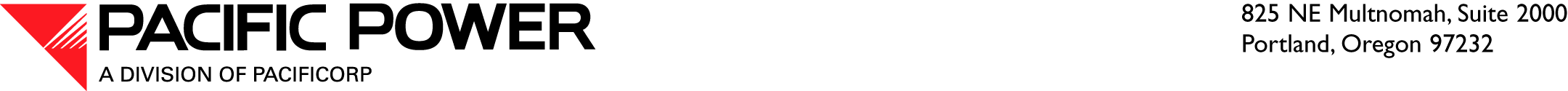 May 5, 2016 ELECTRONIC FILING OVERNIGHT DELIVERYSteven V. King
Executive Director and Secretary Washington Utilities and Transportation Commission
1300 S. Evergreen Park Drive S.W.
P.O. Box 47250
Olympia, WA  98504-7250RE:	Docket UE-16____—Affiliated Interest Filing—U.S. Bank National AssociationUnder the provisions of RCW 80.16.020 and in accordance with  480-100-245, Pacific Power & Light Company (Pacific Power or Company), a division of PacifiCorp, provides notice of the below-noted affiliated interest transaction with U.S. Bank National Association (U.S. Bank).PacifiCorp is a wholly-owned indirect subsidiary of Berkshire Hathaway Energy Company (BHE).  BHE is a subsidiary of Berkshire Hathaway Inc.  Warren E. Buffet (an individual who may be deemed to control Berkshire Hathaway), Berkshire Hathaway, various subsidiaries of Berkshire Hathaway, and various employee benefit plans of Berkshire Hathaway subsidiaries together hold in excess of five percent of U.S. Bancorp common stock.  U.S. Bancorp is the parent company of U.S. Bank National Association.RCW 80.16.010 includes in its definition of “affiliated interest,” “every corporation five percent or more of whose voting securities are owned by any person or corporation owning five percent or more of the voting securities of such public service company or by any person or corporation in any such chain of successive ownership of five percent or more of voting securities.”  Therefore, Berkshire Hathaway, Inc.’s ownership interest in BHE and U.S. Bank creates an affiliated interest relationship between Pacific Power and U.S. Bank.U.S. Bank is a financial services company providing lending and depository services, credit card, merchant, and ATM processing, mortgage banking, insurance, trust and investment management, brokerage, and leasing activities.  U.S. Bank has a facility located at 619 SE Main Street, Roseburg, Oregon.  The local district is in need of placing a utility pole near the SW corner of the lot on which the aforementioned U.S. Bank facility resides.  The district requires a five foot by five foot area in which to install the pole.  Because there is a zero lot line for the property, an easement with U.S. Bank is required for the pole installation.  PacifiCorp has agreed to pay U.S. Bank $750 for the nonexclusive perpetual easement, which allows the installation, maintenance and continued use of the pole.  A copy of the Easement Agreement (Agreement) is included with this Notice as Attachment A.The Agreement contains standard commercial terms and conditions to protect the Company’s ability to provide safe and reliable service.  Thus, the execution of the Agreement with U.S. Bank will not harm the public interest.Also included with this filing is a notarized verification from Jeff Erb, Assistant General Counsel, Pacific Power, regarding the Agreement.It is respectfully requested that all formal correspondence and Staff requests regarding this material be addressed to:By E-Mail (preferred): 	datarequest@pacificorp.comBy regular mail: 		Data Request Response Center		PacifiCorp		825 NE Multnomah Street, Suite 2000		Portland, Oregon, 97232Please contact Ariel Son, Manager, Regulatory Projects, at 503-813-5410 if you have any informal questions.Sincerely,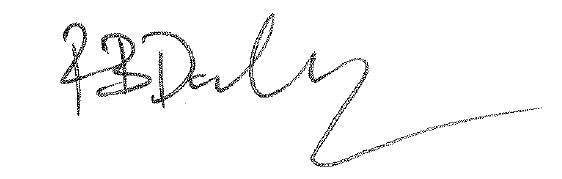 R. Bryce DalleyVice President, RegulationEnclosures AFFILIATED INTEREST FILINGATTACHMENT AEASEMENT AGREEMENT AFFILIATED INTEREST FILINGVERIFICATIONVERIFICATIONI, Jeffery B. Erb, am Assistant General Counsel of Pacific Power and am authorized to make this verification on its behalf.  Based on my personal knowledge about the attached Easement Agreement, I verify that the Easement Agreement is a true and accurate copy of the original.I declare upon the penalty of perjury, that the foregoing is true and correct.Executed on ___________ __, 2016 at Portland, Oregon. ____________________________________Jeffery B. Erb					Assistant General CounselPacific PowerSubscribed and sworn to me on this ___ day of May, 2016.____________________________________Notary Public for 			My Commission expires: _______________